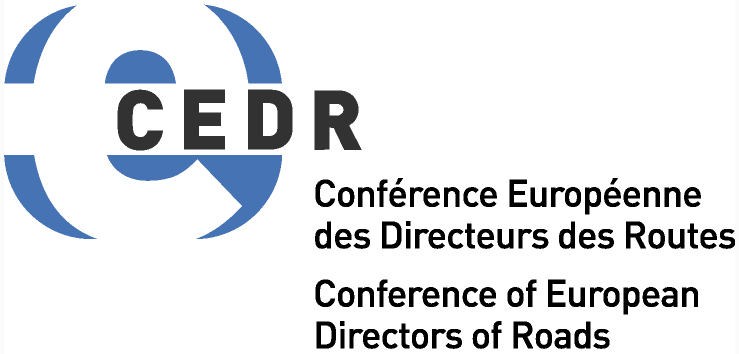 CEDR TRANSNATIONAL ROAD RESEARCH PROGRAMME Call 2017New MaterialsFull project title Template for submission - Part ANovember 2017Table of contents1	Project information	12	Consortium description	23	Project summary	34	Description of project	44.1	Detailed project description	44.2	Methodology	44.2.1	Workplan	44.2.2	Detailed description of Workplan	54.2.3	List of Milestones	54.2.4	List of Deliverables	64.3	Dissemination plan	64.4	Implementation of results	65	Conclusion	6Appendix A: Competencies of the partners	1Appendix B:	1Additional information	1Costs for the project must be provided using the eCall.Project informationPlease ensure that the figures stated in Part A are consistent with those in the eCall.Where partial funding is being provided from other sources please present full details.Consortium description(see also eCall)Project summary(maximum 1 page)Provide a brief description of the project and its objectives.NOTE: Please remove all the italic text prior to submission.Description of project Detailed project description(maximum 5 pages) Describe the research background, issues, objectives, hypothesis, general methodology and the contribution of the project to the research objectives of the Call (see DoRN). Present the project in the context of the international state of the art, in relation to the methodology, technology and innovation proposed. Outline the expected achievements of the research and the benefits to road administrations at both national and transnational level. Include actual and potential and risks (both financial and technical).MethodologyProvide a detailed methodology for the project. There are no restrictions on the length of this section: it should be sufficient to provide a comprehensive understanding of how the project will achieve the stated objectives, with full reference to the Call objectives. Include a Workplan (Gannt chart) to define the different tasks/ work packages. Explain the role of partners over the duration of the project. Use the tables to summarise the tasks/milestones/deliverables/reports. WorkplanDetailed description of Workplan(…include separate table for each Task/Work package)List of MilestonesDescribe the process how to ensure the scientific quality as well as practical relevance of the project. What objectives and measures will be used to evaluate the desired results? Summarise the Milestones and the delivery date in the table.…add one line per milestoneList of DeliverablesSummarise the Deliverables in the table.…add one line per deliverableIn addition to the Deliverables there have to be two Monitoring Reports: 
one Interim Report and one Final Report which are connected with the second and the final payment.Dissemination planExplain how the research outputs will be disseminated to road authorities and other stakeholders both nationally and internationally through the duration of the project. Particular emphasis should be placed on the TRA conferences as a route for dissemination. Provision should be made for an end-of-programme workshop or seminarImplementation of resultsDescribe the relevance and benefit of implementing the conclusions of the research for national road administrations. Include cost/benefit, transnational added value and barriers as well as strategies to bridge gaps between the proposed and current approaches. Guidance on implementation should be included as a major item in the project Deliverables.ConclusionAdd any concluding remarks including any additional information that might be relevant to the submission (particular strengths of the proposal, added value, synergies with previous or ongoing research, etc)Appendix A: Competencies of the partnersDescribe the competencies and expertise of all partners (maximum ½ page per partner) as well as future planned fields of activities. List key persons to be involved and up to five references to published literature. List at least three projects in last three years related to these topics and attach CVs for the key researchers in Appendix B. Please extend or reduce tables as appropriate.Appendix B: Additional informationInclude any additional information or documents, letters of support, etc, if relevant.project acronymProject title[Full project title][Full project title][Full project title]Acronym [maximum 15 characters][maximum 15 characters][maximum 15 characters]Topic addressedNew Materials A)	Reliable life cycle and social cost-benefit analysis of 
	“green asphalt” B)	Simplifying the use of RAP C)	Usability of Super MaterialsNew Materials A)	Reliable life cycle and social cost-benefit analysis of 
	“green asphalt” B)	Simplifying the use of RAP C)	Usability of Super MaterialsNew Materials A)	Reliable life cycle and social cost-benefit analysis of 
	“green asphalt” B)	Simplifying the use of RAP C)	Usability of Super MaterialsProject CoordinatorCountryOrganisation[Organisation full name 
and Acronym]Project Costs 
(including VAT where applicable)See eCallEUR Planned Starting datePlanned End datedd/mm/yyyydd/mm/yyyyDuration
(months)CONSORTIUM OVERVIEWCONSORTIUM OVERVIEWCONSORTIUM OVERVIEWCONSORTIUM OVERVIEWCONSORTIUM OVERVIEWCONSORTIUM OVERVIEWCONSORTIUM OVERVIEWCONSORTIUM OVERVIEWPartner nameLegal
statusCountrySize
(no of employees)SME statusTotal person monthsTotal cost
Euro
(ex VAT)Total cost
Euro
(inc VAT)Coordinator:Partner 2:Partner 3:Partner 4:Partner 5:etcTOTALTOTALWPWork Package titleDuration (months)Start dateEnd datePerson 
monthsWP responsibility1mm/yyyymm/yyyy234etcWP NoTitle of WPStart:mm/yyyyTitle of WPEnd:mm/yyyyDuration: Partners involved (WP Leader / WP partners):Partners involved (WP Leader / WP partners):Partners involved (WP Leader / WP partners):Partners involved (WP Leader / WP partners):Objectives of WP:Description of work: broken down into tasks where appropriate): include role of partnersMilestones and/or deliverables: brief description of output of WP including delivery date (mm/yyyy)NoMilestonesDue date1mm/yyyy2etcNoDeliverable / Report titleDue date1mm/yyyy2etcCoordinator Name (max ½ page):Expertise and role for this proposal (in brief): Partner 2 Name (max ½ page):Expertise and role for this proposal (in brief):Partner 3Name  (max ½ page):Expertise and role for this proposal (in brief):Partner 4 Name (max ½ page):Expertise and role for this proposal (in brief):